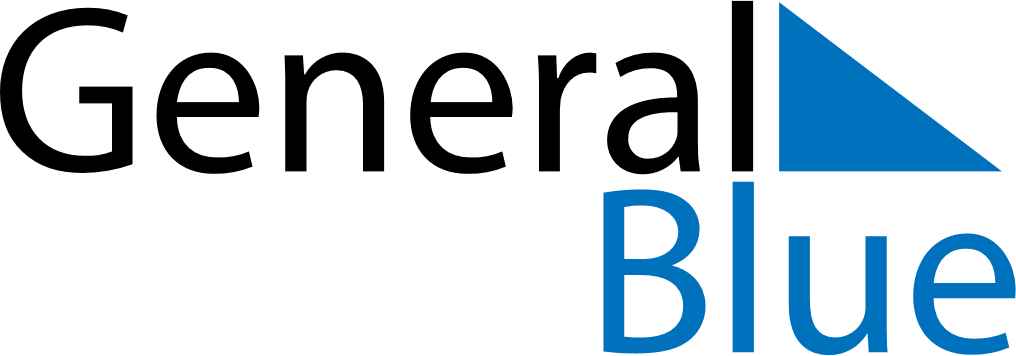 November 2024November 2024November 2024November 2024November 2024November 2024Jelgava, LatviaJelgava, LatviaJelgava, LatviaJelgava, LatviaJelgava, LatviaJelgava, LatviaSunday Monday Tuesday Wednesday Thursday Friday Saturday 1 2 Sunrise: 7:34 AM Sunset: 4:42 PM Daylight: 9 hours and 8 minutes. Sunrise: 7:36 AM Sunset: 4:40 PM Daylight: 9 hours and 3 minutes. 3 4 5 6 7 8 9 Sunrise: 7:38 AM Sunset: 4:38 PM Daylight: 8 hours and 59 minutes. Sunrise: 7:41 AM Sunset: 4:36 PM Daylight: 8 hours and 55 minutes. Sunrise: 7:43 AM Sunset: 4:34 PM Daylight: 8 hours and 50 minutes. Sunrise: 7:45 AM Sunset: 4:31 PM Daylight: 8 hours and 46 minutes. Sunrise: 7:47 AM Sunset: 4:29 PM Daylight: 8 hours and 42 minutes. Sunrise: 7:49 AM Sunset: 4:27 PM Daylight: 8 hours and 37 minutes. Sunrise: 7:52 AM Sunset: 4:25 PM Daylight: 8 hours and 33 minutes. 10 11 12 13 14 15 16 Sunrise: 7:54 AM Sunset: 4:23 PM Daylight: 8 hours and 29 minutes. Sunrise: 7:56 AM Sunset: 4:21 PM Daylight: 8 hours and 25 minutes. Sunrise: 7:58 AM Sunset: 4:19 PM Daylight: 8 hours and 21 minutes. Sunrise: 8:00 AM Sunset: 4:18 PM Daylight: 8 hours and 17 minutes. Sunrise: 8:02 AM Sunset: 4:16 PM Daylight: 8 hours and 13 minutes. Sunrise: 8:04 AM Sunset: 4:14 PM Daylight: 8 hours and 9 minutes. Sunrise: 8:07 AM Sunset: 4:12 PM Daylight: 8 hours and 5 minutes. 17 18 19 20 21 22 23 Sunrise: 8:09 AM Sunset: 4:10 PM Daylight: 8 hours and 1 minute. Sunrise: 8:11 AM Sunset: 4:09 PM Daylight: 7 hours and 58 minutes. Sunrise: 8:13 AM Sunset: 4:07 PM Daylight: 7 hours and 54 minutes. Sunrise: 8:15 AM Sunset: 4:06 PM Daylight: 7 hours and 50 minutes. Sunrise: 8:17 AM Sunset: 4:04 PM Daylight: 7 hours and 47 minutes. Sunrise: 8:19 AM Sunset: 4:03 PM Daylight: 7 hours and 43 minutes. Sunrise: 8:21 AM Sunset: 4:01 PM Daylight: 7 hours and 40 minutes. 24 25 26 27 28 29 30 Sunrise: 8:23 AM Sunset: 4:00 PM Daylight: 7 hours and 36 minutes. Sunrise: 8:25 AM Sunset: 3:58 PM Daylight: 7 hours and 33 minutes. Sunrise: 8:27 AM Sunset: 3:57 PM Daylight: 7 hours and 30 minutes. Sunrise: 8:29 AM Sunset: 3:56 PM Daylight: 7 hours and 27 minutes. Sunrise: 8:30 AM Sunset: 3:55 PM Daylight: 7 hours and 24 minutes. Sunrise: 8:32 AM Sunset: 3:54 PM Daylight: 7 hours and 21 minutes. Sunrise: 8:34 AM Sunset: 3:53 PM Daylight: 7 hours and 18 minutes. 